Čestné prohlášení 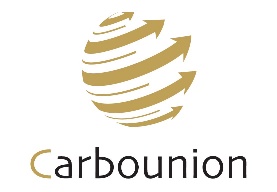 ELEKTŘINA/PLYN změna zákazníka v odběrném místě		 ukončení odběru (přepis)Já, níže podepsanýPříjmení, jméno, titul/Obchodní firma:      	Datum narození/IČ:      Adresa trvalého pobytu/sídla firmy:Obec:      	Ulice:      Č. p./č. o.:      	PSČ:      Telefon (nutné pro případné nesrovnalosti v žádosti):     	E-mail:      Prohlašuji na svou čest, že v níže specifikovaném odběrném místě (dále jen „OM“)OM elektřinaEAN: 8591824     	Číslo OM:      	Číslo elektroměru:      OM plynEIC: 27ZG     	Číslo OM:      	Číslo plynoměru:      Adresa OMObec:      	Ulice:      Č. p./č. o.:      	PSČ:      Do kterého dosud dodávala elektřinu/plyn společnost       na základě smlouvy uzavřené s níže uvedenou osobou/obchodní firmou:Příjmení, jméno, titul/Obchodní firma (dále jen „Předchozí odběratel“):      Prohlašuji na svou čest, že předchozí odběratel již elektřinu/plyn neodebírá z níže uvedeného důvodu: Zdravotní nezpůsobilost: svědčí mi právo k užívání nemovitosti/bytu a zavazuji se uhradit veškeré závazky Předchozího odběratele vůči CB z uvedeného smluvního vztahu (případný přeplatek bude vyplacen Předchozímu odběrateli, případně dle Rozhodnutí o opatrovnictví) Odstěhoval se: svědčí mi právo k užívání nemovitosti/bytu a zavazuji se uhradit veškeré závazky Předchozího odběratele vůči dodavateli z uvedeného smluvního vztahu Odstěhoval se: svědčí mi právo k užívání nemovitosti/bytu a s Předchozím odběratelem jsem nikdy nebyl (a) v žádném vztahu, který by zakládal odpovědnost za jeho závazky Zemřel dne       a případný přeplatek/nedoplatek bude vypořádán dle Rozhodnutí o dědickém řízení, případně dle dohody dědiců uvedených v Rozhodnutí o dědictví Zemřel dne       a jsem dědicem po předchozím odběrateli, za kterého přebírám veškeré dluhy a jsem oprávněná osoba k vyplacení přeplatkuAdresa místa trvalého pobytu Předchozího odběratele ke dni úmrtí:Obec:       	Ulice:       	Č. p./Č. o.:      	PSČ:      a žádám, aby byly ukončeny všechny smlouvy mezi dodavatelem      a Předchozím odběratelem, na základě kterých dodávala společnost       elektřinu/plyn do výše uvedeného OM k datu      .Hodnoty elektroměru ke dni požadovaného ukončení dodávky: VT       kWh, 	NT       kWhHodnoty plynoměru ke dni požadovaného ukončení dodávky:      Závěrečné vyúčtování zaslat na adresu	  uvedenou ve smlouvě s Předchozím odběratelem na tuto adresu: Příjmení, jméno, titul/Obchodní firma:      Obec:      	Ulice:      	Č. p./Č. o.:      	PSČ:      Nový odběratel se zavazuje předložit nájemní smlouvu / kupní / darovací / výpis z katastru nemovitostí / úmrtní list.Jsem si plně vědom (a), že v případě, kdy jsem v tomto prohlášení uvedl (a) nepravdivé údaje, jsem povinen (a) uhradit způsobenou škodu a příslušný distributor a CB budou oprávněni k okamžitému odstoupení od smlouvy uzavřené na základě nepravdivých údajů a k ukončení distribuce nebo dodávky elektřiny/plynu. Tímto souhlasím s poskytnutím a následným zpracováním mnou uvedených osobních údajů za účelem zajištění provedení úkonů na základě tohoto čestného prohlášení, a to zejména společnosti CARBOUNION BOHEMIA,spol. s r.o., se sídlem Václavské náměstí 846/1, 110 00 Praha 1 – Nové Město, IČ 25692917.V       	dne      						Podpis/razítko